Ul. Czartoryskiego IV B1 we WrocławiuZakres i standard prac wykończeniowych1. Strony ustalają następujący zakres prac wykończeniowych po stronie Dewelopera: 1) konstrukcja - mieszana, ściany murowane lub wylewane żelbetowe, żelbetowe stropy żelbetowe monolityczne, 2) ściany nośne zewnętrzne - murowane z bloczków wapienno - piaskowych ocieplone styropianem,3) ściany nośne naziemne budynku - murowane z bloczków wapienno-piaskowych,4) w części ściany zewnętrzne i wewnętrzne parteru żelbetowe, 5) wykończenie ścian zewnętrznych - tynk silikonowy lub akrylowy, 6) ścianki wewnętrzne - bloczki silikatowe, gipsowe w technologii VG Orth, 7) wykończenie ścian wewnętrznych konstrukcyjnych tynk maszynowy gipsowy; działowych - ściany wykonane z bloczków Orth, szpachlowane; w łazience ścianki wykonane z bloczków VG Orth bez szpachlowania, pozostałe - tynk gipsowy zatarty „na ostro”,8) podłoga klatek schodowych i schody wyłożone płytkami ceramicznymi/gres,9) drzwi wejściowe do klatek schodowych aluminiowe z samozamykaczami, okucia obwiedniowe, 10) ściany i sufity klatek schodowych - tynk gipsowy, malowane farbą akrylową lub strukturalną , częściowo wyłożone płytkami ceramicznymi,11) Parapety zewnętrzne z blachy stalowej powlekane,	12) zagospodarowanie terenu - chodniki i place, drogi wewnętrzne - kostka brukowa,13) elewacja - tynk akrylowy lub silikonowy, płytki elewacyjne, 14) w każdej klatce winda poruszająca się od poziomu -1 do 5 kondygnacji,15) ogrzewanie z kotłowni lokalnej 16) instalacja elektryczna wraz z podejściem trójfazowym pod piec elektryczny w kuchni,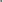 17) instalacja wodno-kanalizacyjna,18) instalacja telewizyjna, telefoniczna, internetowa, 19) ściany wewnętrzne konstrukcyjne tynk maszynowy gipsowy; ściany działowe wykonane z bloczków Orth szpachlowane; w łazience ściany wykonane z bloczków VG Orth bez szpachlowania, pozostałe - tynk gipsowy zatarty „na ostro”, 20) wykończenie posadzek - podłoże betonowe zatarte na gładko pod położenie paneli podłogowych, kafli, wykładziny, 21) stolarka okienna - PCV jednoramowa w kolorze białym, ze skrzydłami rozwieralno-uchylnymi, z okuciami obwiedniowymi, szyby termoizolacyjne, rolety zewnętrzne (brak w oknach WC/łazienka), 22) parapety wewnętrzne z konglomeratu, 23) drzwi wejściowe do mieszkań o odporności na włamania klasy C,24) indywidualne liczniki ciepła, 25)grzejniki - panelowe, niskopojemnościowe z zaworami termoregulacyjnymi, w łazience grzejnik drabinkowy/panelowy, 26) licznik wody zimnej,27) licznik wody ciepłej, 28) licznik ciepła, 29) instalacja elektryczna zgodnie z normą mieszkaniową bez opraw oświetleniowych, jednofazowa z trójfazowym podejściem pod piec elektryczny 
w kuchni, 30) instalacja telewizyjna, 31) instalacja internetowa, 32) domofon - instalacja kompletna z unifonem w przedpokoju, 33) instalacja sanitarna - z podejściami pod wc, umywalkę, wannę, zlewozmywak i pralkę bez białego montażu, tzn. bez baterii, zlewozmywaków, umywalek, wanien, wc (możliwość wystąpienia w łazience i kuchni rur kanalizacyjnych ponad posadzką, które nie są chowane w ścianę),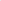 34) balkony - prefabrykowane płyty żelbetowe z fakturą antypoślizgową, bez warstw wykończeniowych (z uwagi na charakter produktu dopuszcza się niejednorodną naturalną strukturę surowego betonu), balustrada aluminiowa/wypełnienie przestrzenne, 35) tarasy – płatki chodnikowe, częściowo zielone, 36) pomieszczenia przynależne - możliwość wystąpienia rur i instalacji w przestrzeni tych pomieszczeń.2. Strony ustalają, że Deweloperowi przysługuje prawo wprowadzenia zmian opisanego wykończenia na elementy o nie gorszej jakości i standardzie. Strony ustalają, że Deweloperowi przysługuje prawo wprowadzenia zmian w projekcie zadań inwestycyjnych realizowanych w ramach Przedsięwzięcia Deweloperskiego oraz sposobie ich zagospodarowania, w szczególności połączenia dwóch lub więcej lokali w jeden lokal (przy czym zmiany te nie będą dotyczyć przedmiotowego Lokalu), a także modyfikacji układu dróg wewnętrznych i miejsc postojowych, a ponadto Deweloper zastrzega sobie prawo wprowadzenia w projektach dotyczących Przedsięwzięcia Deweloperskiego i sposobie zagospodarowania gruntu innych zmian wynikających z opracowania projektu wykonawczego lub zmieniającego. Zmiany te nie będą miały wpływu na cenę Lokalu.3. Wszelkie inne prace wykończeniowe Nabywca wykonywać będzie na własny koszt i ryzyko, ponosząc odpowiedzialność za działania swoich wykonawców, jak i za działania własne, przestrzegając zasad bhp, p.poż., porządku domowego, a w szczególności utrzymania porządku w częściach wspólnych nieruchomości (korytarze, klatki schodowe, itp.) oraz w garażu podziemnym. Nabywca ponosi pełną odpowiedzialność odszkodowawczą za szkody spowodowane w wyniku lub przy okazji prowadzonych prac wykończeniowych, w mieniu wspólnym lub osób trzecich oraz za szkody na osobie. 